Para qualquer informação por favor contacte o escritório da nossa paróquia: 732- 254-1800 linha 15 em Português.A secretaria Humbelina estará no escritório da paróquia para atender em Português, nas segundas-feiras, quartas-feiras, das 9:00 AM-3:00 PM e sextas-feiras das 9:00AM-2:00PM. PREPARAÇAO (VIRTUS) PARA OS VOLUNTARIOS QUE TRABALHAM COM CRIANÇAS NA IGREJATerça-feira 4 de Agosto as 7:00 PM - 10:00PM, no salão da Igreja Corpus Christi, haverá uma classe de preparação com vídeo para quem estiver interessado a ajudar na paróquia como catequista ou qualquer outro trabalho que envolve crianças. Devem se registrar através do internet primeiro. Ligue para o escritório se tiver alguma pergunta.ASSISTÊNCIA NA AUSÊNCIA DA SECRETARIAA secretaria Humbelina estará de férias e voltara ao escritório da paróquia no dia 3 de Agosto. Para qualquer emergência durante este período por favor ligue para o escritório para assistência em Inglês.BOAS FÉRIAS Estamos no tempo de férias e muitos vão viajar para visitar os seus parentes e amigos em diferentes partes do mundo. A todos desejamos boas viagens e bom descanso. Não devemos esquecer  a participação nas missas dominicais, em qualquer lugar do mundo onde se encontramos. Lembramos também a nossa oração diária e a vida sacramental (confissão, Comunhão). Visitemos também os lugares sagrados como por exemplo os Santuário (em Fátima, em Aparecida ou outros) e não devemos esquecer de rezar por nossa comunidade paroquial. Também com alegria recebemos na nossa comunidade todos os visitantes que passam as férias nas nossas famílias. Bem-vindos no nosso meio.INTENÇÕES DE MISSASAinda há datas disponíveis para intenções de Missas para os fins-de-semana. Por causa de não ainda termos um padre afetivo para servir a nossa comunidade, por enquanto não e’ possível aceitar mais intenções para as quartas-feiras. Por favor ligue para o escritório se precisar marcar alguma intenção para os fins-de-semana ainda disponíveis.  ADORAÇÃO DO SANTÍSSIMO SACRAMENTO DURANTE A NOITEHaverá a Adoração do Santíssimo Sacramento durante a noite de Sábado 25 de Julho, a partir das 9:00 PM ate’ as 7:30 AM do dia seguinte. Venha passar tempo com o Nosso Senhor Jesus que tanto nos ama! Para informações sobre a colecta desta semana por favor veja na página do boletim em Inglês. INTENÇÕES DAS MISSAS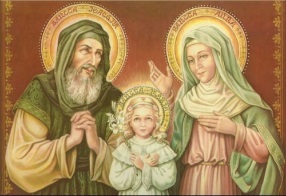 Sábado 25 de Julho-----------Domingo 26 de Julho- Manuel Semião- 1*AniversarioQuarta-feira 29 de Julho- ----------Sábado 01 de Agosto- Tiago PedreiroDomingo 02 de Agosto- António Teixeira/família GregoSexta-feira 07 de Agosto- Apostolado Coração de JesusSANTOS JOAQUIM E ANA (PAIS DE NOSSA SENHORA) 26/07 Segundo antiquíssima tradição da Igreja, hoje comemoramos a festa de São Joaquim e Santa Ana, pais de Maria, mãe de Jesus. O casal já estava com idade avançada e ainda não tinha filhos e a esterilidade causava sofrimento e vergonha, pois para o judeu não ter filhos era sinal da maldição divina. Mas Ana e Joaquim não desistiram. Rezaram por muito e muito tempo até que, quando já estavam quase perdendo a esperança, Ana engravidou. Do amor e sacrifícios do casal nasceu Maria, que iria gerar o Filho de Deus. A santidade de Maria atesta para nós a santidade de seus pais, pois pelos frutos conhecemos as árvores. Maria, ao nascer, não só tirou dos ombros dos pais o peso de uma vida estéril, mas ainda recompensou-os pela fé, ao ser escolhida no futuro para ser a Mãe do Filho de Deus. 

Santa Maria recebeu no lar formado por seus pais todo o tesouro das tradições da Casa de Davi que passavam de uma geração para outra; foi nele que aprendeu a dirigir-se ao seu Pai-Deus com imensa piedade; foi nele que conheceu as profecias relativas à chegada do Messias. São Joaquim e Santa Ana, pais de Santa Maria, foram, no seu tempo e nas circunstâncias históricas concretas, um elo precioso do projeto da salvação da humanidade.  Colaboração: Padre Evaldo César de Souza, CSsRReflexão O Papa João Paulo II ensina que São Joaquim e Santa Ana são “ uma fonte constante de inspiração na vida cotidiana, na vida familiar e social”. E exorta: “ Transmiti mutuamente de geração em geração, junto com a oração, todo o patrimônio da vida cristã”. Que hoje possamos pensar na nossa família, rezar por ela e pedir a Deus que nos ajude a manter unidos todos nossos familiares. Oração Senhora Sant'Ana, fostes chamada por Deus a colaborar na salvação do mundo. Seguindo os caminhos da Providência Divina, recebeste São Joaquim por Esposo. Deste vosso matrimônio, vivido em santidade, nasceu Maria Santíssima, que seria a Mãe de Jesus Cristo. Alcançai-nos a alegria de viver fielmente na Igreja de Cristo, guiados sempre pelo Espírito Santo, para que um dia, após as alegrias e sofrimentos desta vida, mereçamos também nós chegar à casa do Pai. Por Cristo Nosso Senhor. Amém. 